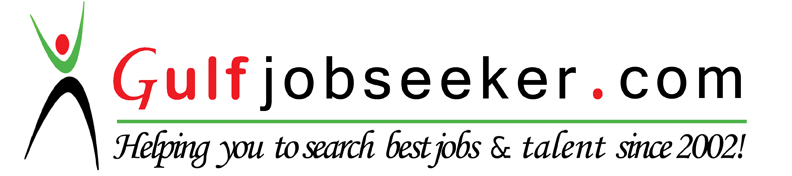 Whats app  Mobile:+971504753686 Gulfjobseeker.com CV No:259187E-mail: gulfjobseeker@gmail.comOBJECTIVESTo share my knowledge and skills along information technology which includes various windows applications, management information systems, data collection and analysis,  web management, among others. To work in a team and be part of an organization that grows with the spirit of synergy, unity, cooperation and complementation and puts premium to the value of work ethics as a driving force towards greater productivity and efficiency.SKILLS/COMPETENCIES Proficient in  communication, both oral and written, in the English languagePossess acumen in problem-solving and  critical thinking; flexible and adaptable to any work environment Knowledgeable in various IT tasks like video/picture-editing, Google applications, MS Word, MS Excel, MS Powerpoint , MS Publisher, among others. Good at PC troubleshooting and repairCapable of  facilitating/coordinating programs and activities Capable of conducting surveys, collection and analysis of dataAmiable and able to interrelate/interconnect with people in a workplaceTeam player, alert and fast learner Capable of handling multi-tasks in the workplace  Willing to be trained and acquire additional learning, insights and skills relevant to work WORK EXPERIENCES DOCUMENT CONTROLLER/ADMINISTRATIVE ASSISTANT          Commission on Higher Education (June 16, 2015 to December 31, 2015)         Job Responsibility:Encode/Prepares/receive/sends correspondence/communications through telephone calls,  emails, fax messages, among others  to Higher Education Institutions and other clients/stakeholders of the officeRecords incoming and outgoing communications of the office; keeps minutes of meetings and   documents conduct of  other programs, projects and activities , scanning, photocopying and typing documentsKeeps track of office communications and documents using the document tracking systemFiles/archives documents and other communications in the office and retrieves the same  as      maybe necessaryReviews outgoing documents from the Office of the Regional Director to check on its completeness and accuracy; controls the release of finally acted documents upon approval of the Regional DirectorNavigates the Special Order System of the Office for the numbering and issuance of special orders to graduates (special order numbers are issued by CHED to confirm graduation of a student from a college/university) Manages Higher Education data/information using the Management Information SystemDOCUMENT CONTROLLER/FIELD SUPERVISOR             Commission on Higher Education, (July 8, 2014 to June 15, 2015)           Job ResponsibilityFollow process and principles of company's document lifecycle proceduresArchive, control, and retrieve records as and when neededKeep records of project details, meeting minutes, technical specifications, etc.Classify, sort, and categorize documents in alpha-numerical order.Control issuance of documents and seek proper approval for the same from senior authoritiesReview completeness, accuracy, and authenticity of documentsPerform quality check on documents by following document control processesEnsures lack of conflict between work requests.Checks that work permits pertain to corresponding work orders and that they are filled out clearly and precisely.Controls number of all work permits to site specified limits.Plans the field work strategy for study area. Supervises and assists the Project Director in the operation of the projectOversees and assists  field interviewers in the administration of questionnaires to respondents of the studyConsolidates collected data Devises an efficient data-entry system that was approved by management and   increased productivity by 70%Ensure the integrity of the collected data by monitoring the field interviewers and spot checking 20% of their completed interviews. Prepares report of the conduct of the study, to include complete documentation of the activities undertaken related to the studyMeets members of the team regularly for feedbacking and further improvement of the performance of assigned tasks ASST. DOCUMENT CONTROLLERSANSAN Marketing (Exclusive Distributor of Unilever Philippines),  (April 8, 2014 to July 4, 2014)	Job Responsibility:Assists in the receiving, recording, filing, releasing and archiving of sales documentsEncodes sales receipts and other reports needed by the marketing unitPrepares necessary documents to be used in the sale of the products of the companyENUMERATOR – 2012 Census of Agriculture and Fisheries February 11, 2013 to April 15, 2013           Job Responsibility:Gathers  statistical data as needed by the Philippine CensusAdministers survey questionnaires and interviews respondentsPrepares complete report and documentation on data gathered FIELD INTERVIEWER – 2012 Registry System for Basic Sectors in Agriculture      National Statistics Office, La Union Branch,       (September 17, 2012 to November 7, 2012) GOVERNMENT INTERNSHIP PROGRAM INTERN (INTERVIEWER)Department of Social Welfare and Development, June 1 to October 8, 2012ON THE JOB TRAINEE (system’s maintenance, data encoding, software/hardware installations)      NATIONAL POLICE COMMISSION      (June 15 to October 1, 2010(500 hours)SEMINARS/TRAININGS ATTENDEDSeminar on I.T. in Security Services sponsored by Saint Louis College, City of San Fernando, La Union, January 9, 2016Seminar on Asterisk VOIP PBX for the BPO Industry  sponsored by Saint Louis College, City of San Fernando, La Union, January 9, 2016Gender Mainstreaming Workshop sponsored by CHED Region I, City of San Fernando, La Union, December 17, 2015Information Technology (IT) Skills Enhancement Program, conducted by CHED Region I, City of San Fernando, October 21 to 26, 2015. Gender Sensitivity Training, conducted by CHED Region I, City of San Fernando, La Union, October 1-3, 2014Fundamentals of Computer conducted by APEC Mobile Digital Opportunity Center,   March 10-26, 2014Basic PC Troubleshooting conducted by 	Saint Louis College, August 2010Computer Modding and Network Security conducted by Saint Louis College, 	 March 2010Seminar on AutoCAD conducted by Saint Louis College, March 2010Seminar on IT Certification Exams, Saint Louis College, January 2010Biometrics, Saint Louis College, December 2009New Development on Animation Technology,  Saint Louis College, March 2009Embedded Systems, Saint Louis College, December 2009APPRECIATIONSCertificate of Appreciation issued by CHED Region I, City of San Fernando, La Union in recognition of  efficient services rendered as Clerk/Assistant to the Office of the Regional Director from June 16 to December 31, 2015Certificate of Appreciation issued by the Department of Environment and Natural Resources, Environment Management Bureau, Region I, City of San Fernando, La Union as Facilitator during the Seminar Workshop on Gender and Development and Team Building for the Present and Newly Appointed Employees, August 6-7, 2015Certificate of Appreciation issued by CHED Region I for services rendered as Field Supervisor during the conduct of Graduate Tracer Study spearheaded by CHED and the Philippine Institute for Development Studies (PIDS) from July 2014 to June 2015 EXAM PASSEDCareer Service Professional Exam administered by the Civil Service Commission, Republic of the Philippines on  May 27, 2012.   (Rating: 80.89)EDUCATIONAL ATTAINMENT:       College:        Bachelor of Science in Information Technology ( 2007 – 2011)                            Saint Louis College, Secondary:	Sacred Heart School, , (2002 – 2006)Elementary:   Sts. Peter & Paul Learning Center, , (1996-2002) PERSONAL DATA	Date of Birth		:	September 14, 1989 	Place of Birth	            :	Bauang, La Union	Age			:	26	Religion		:	Roman Catholic	Sex			:	Female	Civil Status		:	Single	Citizenship		:	Filipino	Languages		:	English, Filipino and Ilocano